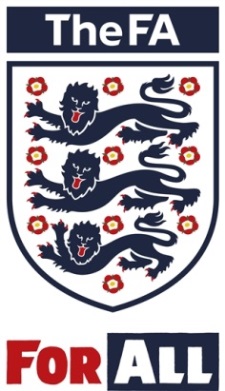 MEDIA RELEASEUNDER EMBARGO UNTIL 00:01 TUESDAY 30 JULY 2019Tuesday 30 July 2019SIN BINS TO BE INTRODUCED ACROSS GRASSROOTS FOOTBALL FROM 2019/20 SEASONTemporary dismissals – also known as ‘sin bins’ –  will be introduced across all levels of grassroots football from next seasonPlayer dissent will result in a temporary dismissal from the pitchThe decision follows a successful pilot phase, which saw a 38% reduction in dissentThe Football Association [The FA] has today announced that temporary dismissals, also known as sin bins, will be introduced across all levels of grassroots football from the start of the 2019/20 season. The mandatory rule change will be implemented up to Step 5 of the National League System and Tier 3 and below in women's football. Sin bins of 10 minutes will be issued by referees as a sanction for dissent in adult football, and will apply to all levels of grassroots football. Shorter sin bins will apply across youth football.The FA successfully piloted sin bins during the 2017/18 season, and then extended this to a total of 31 leagues throughout the 2018/19 season as part of its commitment to improve the match day experience for all. After gathering positive feedback from players, referees and coaches, sin bins will now be rolled out across all leagues at grassroots level in a bid to increase participation and to continue improving match day experiences.Click here for an interactive video highlighting how sin bins will be implemented as punishment for dissent.Mark Bullingham, The FA’s Chief Executive Officer, said: "The introduction of sin bins is a positive step for grassroots football. They allow referees to address incidents of dissent quickly and effectively."Dissent is a key part of the game that needs to be tackled, and our pilot phase has proved that sin bins work well.  The trial showed a huge impact on behaviour that we want to roll out to the whole game and make it more enjoyable for everyone."Results during the trial period showed a 38% total reduction in dissent across all leagues. Meanwhile, 72% of players, 77% of managers and coaches, and 84% of referees said they wanted to continue with sin bins after the trial period.Sin bins will be indicated by the referee showing a yellow card and clearly pointing to the touchline. This will result in a temporary dismissal from the pitch during which time the player is not allowed to be substituted or involved in the game in any way. Unlike cautions, which will continue to be issued for unsporting behaviour and other offences, players will not be required to pay the £10 administration fee for a single temporary dismissal. A second temporary dismissal in a match will result in an exclusion from the game.County FAs will offer training to referees while all participating club secretaries and players will receive a guide. Meanwhile, The FA has also launched an online portal for players, club officials and match officials designed to educate participants on the sin bins process ahead of the new season.For more information, head to www.TheFA.com/SinBins For further information, please contact: Aaron BainsCorporate Communications ManagerAaron.Bains@TheFA.com / 07891 610599FA Press Office0800 049 9901FA Out-of-Hours Duty Phone07983 315 692About The FA:The Football Association [The FA] is the not-for-profit governing body of football in England. It is responsible for promoting and developing every level of the game, from grassroots through to the professional game, and successfully generates enough revenue to support the investment of £180m into English football each year. The FA oversees 28 England international teams, across men’s, women’s, youth and disability football, as well as running FA Competitions, including the Emirates FA Cup and SSE Women's FA Cup, and the world-class facilities of Wembley Stadium and St. George’s Park, all with a purpose to Unite the Game and Inspire the Nation. -END-